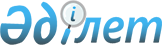 "Қарасу ауданы әкімдігінің сәулет, қала құрылысы және құрылыс бөлімі" мемлекеттік мекемесіне қауымдық сервитут белгілеу туралыҚостанай облысы Қарасу ауданы Октябрь ауылдық округі әкімінің 2024 жылғы 18 сәуірдегі № 5 шешімі
      Қазақстан Республикасы Жер кодексінің 19-бабына, 69-бабы 4-тармағына, "Қазақстан Республикасындағы жергілікті мемлекеттік басқару және өзін-өзі басқару туралы" Қазақстан Республикасы Заңының 35-бабына сәйкес Қарасу ауданы Октябрь ауылдық округінің әкімі ШЕШІМ ҚАБЫЛДАДЫ:
      1. "Қарасу ауданы әкімдігінің сәулет, қала құрылысы және құрылыс бөлімі" мемлекеттік мекемесіне "Қостанай облысы, Қарасу ауданы Железнодорожное ауылында 30 метр биіктігі антенна-діңгек құрылысы" жобасы бойынша электр желілерін тарту үшін Қарасу ауданы Октябрь ауылдық округі Железнодорожное ауылының аумағында орналасқан жалпы көлемі 0,0194 гектар жер учаскесіне қауымдық сервитут белгіленсін.
      2. "Қарасу ауданы Октябрь ауылдық округі әкімінің аппараты" мемлекеттік мекемесі Қазақстан Республикасының заңнамасында белгіленген тәртіпте:
      1) осы шешімге қол қойылған күнінен бастап күнтізбелік бес жұмыс күн ішінде оның қазақ және орыс тілдеріндегі электрондық түрдегі көшірмесін Қазақстан Республикасы Әділет министрлігінің "Қазақстан Республикасының Заңнама және құқықтық ақпарат институты" шаруашылық жүргізу құқығындағы республикалық мемлекеттік кәсіпорнының Қостанай облысы бойынша филиалына ресми жариялау және Қазақстан Республикасы нормативтік құқықтық актілерінің эталондық бақылау банкіне енгізу үшін жіберілуін;
      2) осы шешімді ресми жарияланғанынан кейін Қарасу ауданы әкімдігінің интернет – ресурсында орналастырылуын қамтамасыз етсін.
      3. Осы шешімнің орындалуын бақылауды өзіме қалдырамын.
      4. Осы шешім алғашқы ресми жарияланған күнінен кейін күнтізбелік он күн өткен соң қолданысқа енгізіледі.
					© 2012. Қазақстан Республикасы Әділет министрлігінің «Қазақстан Республикасының Заңнама және құқықтық ақпарат институты» ШЖҚ РМК
				
      Октябрь ауылдық округінің әкімі 

Н. Карашев
